            Urząd Gminy Miedzichowoul. Poznańska 12,64-361 Miedzichowotel. (061)44 10 241                                                                                                                                   fax. (061) 44 10 250                                                                                                           …………………………… .....................................................................                                                                                                                                                                                                                                                                                                                (miejscowość, dnia)            (imię i nazwisko/nazwa inwestora)                                                         ......................................................................    ......................................................................                               (adres)				                                                                                                                                 ......................................................................                                                              (telefon)......................................................................              (imię i nazwisko pełnomocnika)......................................................................                (adres do korespondencji)                                                                                     WÓJT GMINY MIEDZICHOWOwniosek o wydanie zaświadczeniao położeniu działki w Obszarze rewitalizacji lub specjalnej strefie rewitalizacjiProszę o wydanie zaświadczenia o położeniu w obszarze rewitalizacji lub specjalnej strefie rewitalizacji działki o nr geod……………………………………………………………………………obręb……………………………………………………………………………………………………Zaświadczenie potrzebne jest do ...................................................................................................………………………………………………….podpis wnioskodawcySposób odbioru (wstawić znak „X” przy właściwej pozycji):□ osobiście  □ przesłanie pocztą na ww. adres □ przesłanie pocztą na inny adres: …………………………………………………………………………….Zgodnie z ustawą z dnia 16 listopada 2006 r. o opłacie skarbowej wydanie
zaświadczenia na wniosek podlega opłacie skarbowej. Opłatę skarbową   w wysokości 17,00 zł uiszcza się na konto Urzędu Gminy Miedzichowo BS Nowy Tomyśl 36 90 58 0000 0000 0000 0013 0001.Potwierdzenie dokonanej opłaty dołącza się do wniosku.KLAUZULA INFORMACYJNA O PRZETWARZANIU DANYCHZgodnie z art. 13 ust. 1 i 2 ust.2 oraz art.14 ust.1 i 2 ogólnego rozporządzenia o ochronie danych osobowych z dnia 27 kwietnia 2016 r. informuję, iż: Administrator danych:Administratorem Pani/Pana danych osobowych jest Urząd Gminy w Miedzichowie, reprezentowany przez Wójta Gminy Miedzichowo,  ul. Poznańska 12, kod pocztowy 64-361, e-mail:ug-miedzichowo@post.pl, tel. 61 44 10 240 Inspektor ochrony danych:Urząd Gminy Miedzichowo, ul. Poznańska 12, 64-361 Miedzichowo, tel. 61 44 10 240 
e-mail:dpo@miedzichowo.pl Cele przetwarzania danych osobowych oraz podstawa prawna przetwarzania:Przetwarzanie Pani/Pana danych osobowych odbywać się będzie w celu dopełnienia obowiązków określonych w przepisach prawa na podstawie:Ustawy z dnia 27 marca 2003 r. o planowaniu i zagospodarowaniu przestrzennym (tekst jednolity Dz. U. z 2023 r., poz. 977); Ustawa z dnia 21 sierpnia 1997 r. o gospodarce nieruchomościami (tekst jednolity Dz.U. z 2023 r., poz. 344)  Ustawa z dnia 14 czerwca 1960 r. - Kodeks postępowania administracyjnego (tekst jednolity Dz.U. z 2023 r., poz. 775)Ustawa z dnia 28 września 1991 r. o lasach (tekst jednolity Dz.U. z 2022 r. poz. 672 ze zm.) Ustawa z dnia 21 marca 1985 r. o drogach publicznych (tekst jednolity Dz.U. z 2023 r., poz. 645); Ustawa z dnia 3 października 2008 r. o udostępnianiu informacji o środowisku i jego ochronie, udziale społeczeństwa w ochronie środowiska oraz o ocenach oddziaływania na środowisko (tekst jednolity Dz. U. z 2022 r., poz. 1029 ze zm.); Ustawa z dnia 16 listopada 2006 r. o opłacie skarbowej (tekst jednolity Dz.U. z 2022 r., poz. 2142); Rozporządzenie Prezesa Rady Ministrów z dnia 18 stycznia 2011 r. w sprawie instrukcji kancelaryjnej, jednolitych rzeczowych wykazów akt oraz instrukcji w sprawie organizacji i zakresu działania archiwów zakładowych. (Dz.U. z 2011 r. Nr 14, poz. 67 z późniejszymi zmianami) Innych przepisów prawa niezbędnych do dopełnienia obowiązków w sprawie. Okres przechowywania danych osobowych:Pana/Pani dane osobowe będą przechowywane w czasie określonym przepisami prawa, zgodnie z Instrukcją Kancelaryjną. Prawo dostępu do danych osobowych:Posiada Pani/Pan prawo dostępu do treści swoich danych osobowych, prawo do ich sprostowania, usunięcia oraz prawo do ograniczenia ich przetwarzania. Ponadto także prawo do cofnięcia zgody w dowolnym momencie bez wpływu na zgodność z prawem przetwarzania, prawo do przenoszenia danych oraz prawo do wniesienia sprzeciwu wobec przetwarzania Pani/Pana danych osobowych.Prawo wniesienia skargi do organu nadzorczego:Przysługuje  Pani/Panu  prawo  wniesienia  skargi  do  Prezesa   Urzędu   Ochrony   Danych   Osobowych.Odbiorcy danych:Pani/Pana dane osobowe mogą być udostępniane podmiotom uprawnionym na mocy przepisów prawa. Przekazanie danych do państwa trzeciego/organizacji międzynarodowej:Pani/Pana dane osobowe nie będą przekazywane do państwa trzeciego/organizacji międzynarodowej.Zautomatyzowane podejmowanie decyzji, profilowanie:Pani/Pana dane osobowe nie będą przetwarzane w sposób zautomatyzowany i nie będą profilowane.                                  				  …………………………………….……					       (potwierdzam zapoznanie się z klauzulą informacyjną) 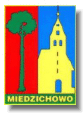 